ВведениеПолномочная конференция 2014 года приняла Резолюцию 197 (Пусан, 2014 г.) "Содействие развитию интернета вещей для подготовки к глобально соединенному миру", в которой Директору Бюро стандартизации электросвязи поручается продолжать деятельность соответствующих исследовательских комиссий МСЭ-Т по созданию условий для интернета вещей и продолжать сотрудничество с соответствующими организациями, в том числе с организациями по стандартизации, для обмена передовым опытом и распространения информации в целях повышения уровня функциональной совместимости услуг интернета вещей.В июне 2015 года Консультативная группа по стандартизации электросвязи (КГСЭ) решила создать новую 20-ю Исследовательскую комиссию МСЭ-Т по интернету вещей и его приложениям, включая "умные" города и сообщества.Воздействие интернета возросло в различных направлениях деятельности, таких как образование, связь, промышленность, экономика, наука и государственная власть. Его быстрое развитие и инновации привнесли бесчисленные преимущества, но они также привели к появлению сложных проблем, связанных, среди прочего, с цифровым разрывом, безопасностью и конфиденциальностью, и многие различные заинтересованные стороны работали над внедрением мер, которые могли бы решить такие проблемы.Одним из результатов развития интернета и связи является интернет вещей, который предлагает идеальную платформу для ускорения роста формирующихся экономик и повышения качества жизни людей при минимальных инвестициях.В связи с этим СИТЕЛ представляет следующий проект Резолюции, направленной на поддержку более высокой степени технической стандартизации интернета вещей в целях сокращения затрат на разработку систем IoT и использования преимуществ, которые они привносят.ADD	IAP/46A7/1проект новой резолюции [IAP-3]Использование преимуществ интернета вещей в интересах 
глобального развития(Хаммамет, 2016 г.)Всемирная ассамблея по стандартизации электросвязи (Хаммамет, 2016 г.),признаваяa)	Резолюцию 197 (Пусан, 2014 г.) Полномочной конференции по содействию развитию интернета вещей для подготовки к глобально соединенному миру;b)	Рекомендацию Y.4000 Сектора стандартизации электросвязи по обзору интернета вещей, в которой интернет вещей определяется как "глобальная инфраструктура для информационного общества, которая обеспечивает возможность предоставления более сложных услуг путем соединения друг с другом (физических и виртуальных) вещей на основе существующих и развивающихся функционально совместимых информационно-коммуникационных технологий";c)	Рекомендацию Y.4702 Сектора стандартизации электросвязи по общим требованиям и возможностям для управления устройствами в интернете вещей, где устанавливаются общие требования и возможности для управления устройствами в интернете вещей для различных сценариев применения;d)	работу, выполненную Глобальной инициативой по стандартам интернета вещей, которая прекратила свою деятельность в июле 2015 года;e)	работу, выполненную ИК20 Сектора стандартизации электросвязи (МСЭ-Т), которая отвечает за исследования, связанные с интернетом вещей и его приложениями, включая "умные" города и сообщества (SC&C),учитывая,a)	что интернет вещей может быть одним из ключевых факторов, содействующих созданию информационного общества, и предоставляет возможность преобразования городской инфраструктуры, используя, среди прочего, преимущества эффективности "умных" зданий и транспортных систем, а также "умных" сетей водо- и энергоснабжения, в тесной взаимосвязи с услугами, предоставляемыми в интересах пользователей;b)	что интернет вещей предоставляет важную благоприятную платформу для приложений и видов использования при создании интеллектуальной добавленной стоимости в первичном производстве в сельскохозяйственном секторе;c)	что одна из обязанностей ИК20 состоит в подготовке проектов стандартов, которые используют преимущества технологий интернета вещей для решения проблем в области развития путем стандартизации сквозных архитектур интернета вещей и механизмов для обеспечения функциональной совместимости его приложений и наборов данных, используемых различными секторами; d)	что ИК20 МСЭ-Т создана также в качестве единой платформы, где правительства и отрасль могут оказывать влияние на подготовку проектов международных стандартов для интернета вещей и на их реализацию;e)	что интернет вещей охватывает различные заинтересованные стороны и области, что требует координации в сфере политики и регулирования;f)	что развитие интернета вещей может содействовать в совершенствовании глобального развития, исследований, государственной политики, предоставления базовых услуг и мониторинга и оценки программ в различных секторах;g)	что интернет вещей оказывает воздействие и на другие сферы, в том числе такие, как экономическая конкуренция, безопасность, здравоохранение, сельское хозяйство, что требует более тесной координации между органами власти и регуляторными органами различных секторов экономики, для того чтобы максимально увеличить преимущества интернета вещей;h) 	что технические стандарты могут помочь сократить время внедрения интернета вещей с помощью достигаемой за счет масштабов экономии;i)	что интернет вещей превратился в множество различных приложений с разными целями и требованиями, в результате чего необходимо работать при координации с другими международными органами по стандартизации и другими соответствующими организациями, чтобы лучше интегрировать структуры стандартизации;j)	что внедрение технических стандартов, компонентов и инфраструктуры систем, а также создание партнерств государственного и частного секторов могут снизить затраты на разработку экосистем интернета вещей;k)	что, как ожидается, развертывание технологий интернета вещей сделает к 2020 году возможным подключить к сети около 25 млрд. устройств, что скажется практически на всех аспектах повседневной жизни;l)	важность интернета вещей в содействии достижению целей Повестки дня в области устойчивого развития на период до 2030 года,решает,что 20-я Исследовательская комиссия продолжит свою работу, уделяя особое внимание разработке дорожной карты и согласованных и скоординированных технических правил для развития интернета вещей с учетом потребностей каждого региона,поручает Директору Бюро стандартизации электросвязи1	продолжать содействовать сотрудничеству с другими международными организациями по стандартизации и другими соответствующими организациями, с тем чтобы увеличить количество разрабатываемых технических стандартов и отчетов, которые способствуют функциональной совместимости услуг интернета вещей;2	помогать в подготовке отчетов о потребностях развивающихся стран, связанных с исследованиями интернета вещей и его приложений, уделяя особое внимание связи M2M, сенсорным сетям, услугам и инфраструктуре;3	продолжать способствовать распространению публикаций МСЭ, посвященных интернету вещей, а также организации семинаров и семинаров-практикумов по этой теме с учетом потребностей всех регионов,предлагает Государствам-Членам1	продолжить активно участвовать в работе ИК20 МСЭ-Т и в исследованиях, посвященных интернету вещей, которые проводятся Сектором стандартизации электросвязи МСЭ;2	принять все необходимые меры для содействия росту интернета вещей в связи с такими областями, как создание стандартов, гарантийный срок службы, безопасность и конфиденциальность;3	содействовать созданию и стимулировать развитие широкой экосистемы для интернета вещей, что включает содействие инновациям и развитию;4	составлять национальные планы, которые включают технологии интернета вещей и его приложения, для содействия развитию "умных" и устойчивых городов и сообществ;5	сотрудничать и обмениваться опытом и знаниями, относящимися к этой теме.______________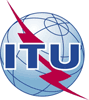 Всемирная ассамблея по стандартизации электросвязи (ВАСЭ-16) 
Хаммамет, 25 октября – 3 ноября 2016 годаВсемирная ассамблея по стандартизации электросвязи (ВАСЭ-16) 
Хаммамет, 25 октября – 3 ноября 2016 года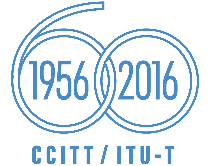 ПЛЕНАРНОЕ ЗАСЕДАНИЕПЛЕНАРНОЕ ЗАСЕДАНИЕДополнительный документ 7
к Документу 46-RДополнительный документ 7
к Документу 46-R22 сентября 2016 года22 сентября 2016 годаОригинал: английскийОригинал: английскийГосударства – члены Межамериканской комиссии по электросвязи (СИТЕЛ)Государства – члены Межамериканской комиссии по электросвязи (СИТЕЛ)Государства – члены Межамериканской комиссии по электросвязи (СИТЕЛ)Государства – члены Межамериканской комиссии по электросвязи (СИТЕЛ)предлагаемая новая резолюция [IAP-3] − использование преимуществ интернета вещей в интересах 
глобального развитияпредлагаемая новая резолюция [IAP-3] − использование преимуществ интернета вещей в интересах 
глобального развитияпредлагаемая новая резолюция [IAP-3] − использование преимуществ интернета вещей в интересах 
глобального развитияпредлагаемая новая резолюция [IAP-3] − использование преимуществ интернета вещей в интересах 
глобального развитияРезюме: